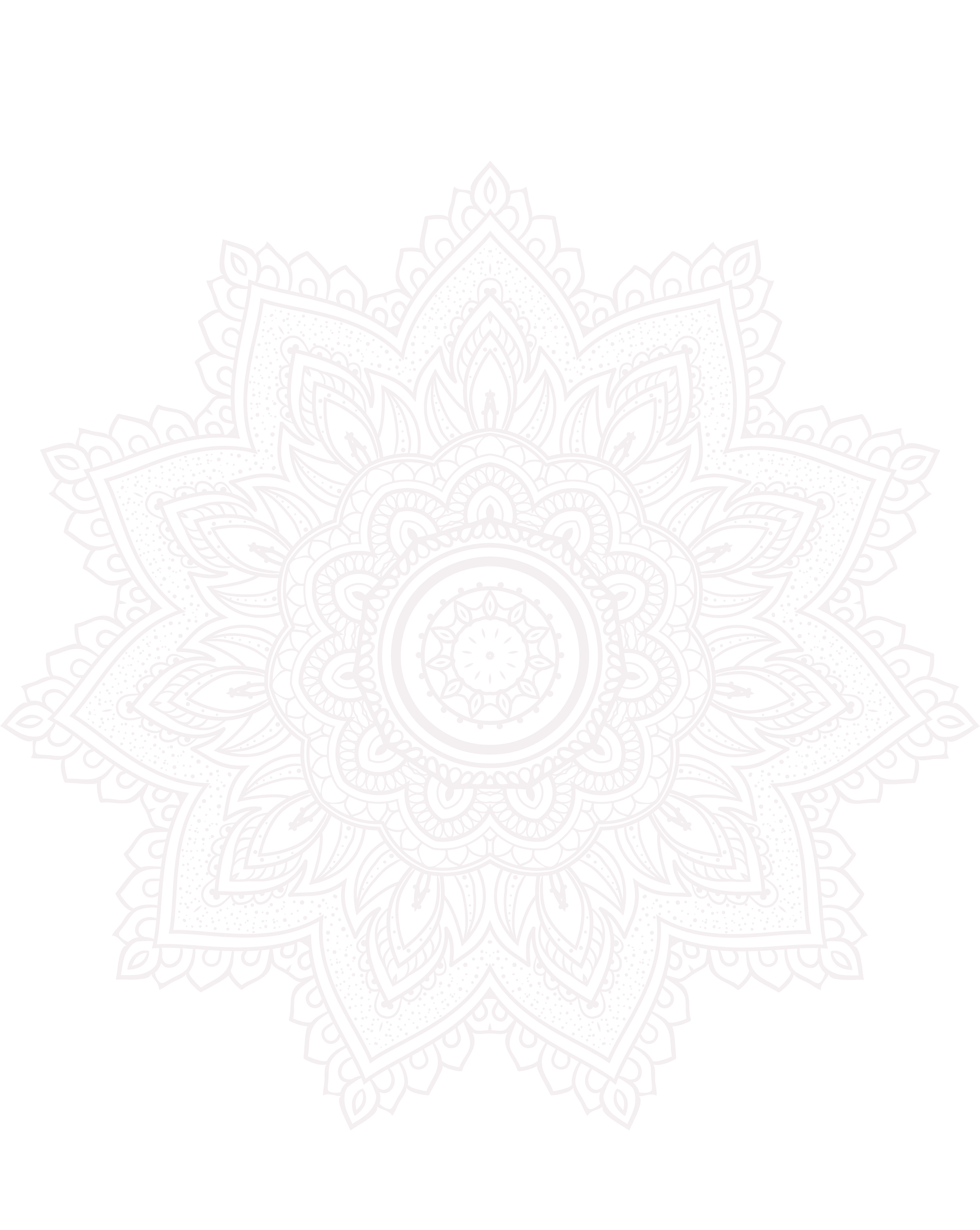 			Stage d’été à Strasbourg	Cinq matinées de pratique de ASANA et PRANAYAMA 		au Centre de Yoga Iyengar de Strasbourg1er au 5 Juillet 2019 				8h30 – 13h00Niveau : un an de pratique régulière minimum exigé. Stage complet (5 matinées) : 200 euroMatinées à l’unité : 60 euroMerci d’envoyer obligatoirement ce bulletin d’inscription à valerie.zierer@gmail.comNom :Prénom :Nombre d’années de pratique :Je m’inscrits au stage complet :Je m’inscrits pour les matinées : Si paiement par chèque : à l’ordre de Valérie MangoldSi virement : Crédit Coopératif42559  10000  04018292492CCOPFRPPXXXFR76 4255 9100 0004 0182 9249 224Paiement en espèce dans une enveloppe avec votre nom possible le jour du stage. 